PDS Special Care Hub – 0141 314 6669         gg-uhb.publicdentalspecialcare@nhs.net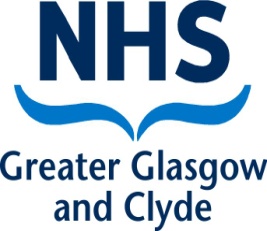 GDS Triage Referral Form GDS Triage Referral Form Date :                                                                             Time : Patient Name :Male       Female     Patient Address (inc postcode) :Patient Contact Number :Date of Birth :CHI No (if known) :Name of Referring Dentist :Practice Address :Dentist Contact Number :Reason for Referral/Treatment Required:(Brief outline of clinical picture)Diagnosis and tooth:Outcome :  Extraction        Extirpation        Other    ………………………………….Relevant PMH : Is the patient over 28st (177kilos) YES     NO                                   Meds :Allergies :Has patient been given Advice/Analgesia/Antimicrobials ?YES     NO  Give details and dates :Are radiographs or photos available and attached ?YES     NO  Give details and dates :Is the patient in a high risk group for becoming seriously ill ?(see SDCEP document)YES     NO                                   Is the patient shielding YES     NO  COVID-19 screenDoes the patient or anyone they live with,  have: Cough       Fever     No symptoms       Loss of/change in sense of smell or taste        Escort : YES     NO  Does the escort have symptoms of COVID-19 ?  YES      NO Additional Notes :Section below for PDS use onlyReceiving Clinician :                                                                     Date :                                 Time :Has the patient to be appointed to clinic ?                YES      NO             If No :   Prescription Issued       Other (give details)  If Yes ; Allocated to :Diagnosis and Tooth :Treatment Provided : Extraction    Extirpation         Specialist Referral   Other (give details)  